Web Accessibility TestingIntroductionAutomated checking generally only spots up to a maximum of 40% of errors. Some things they highlight are sometimes false errors. It doesn’t test keyboard accessibility, whether alt tags are correctly labelled, nor certain colour issues.This guide talks about some of the most used automated tools that will be of some use to developers of software and web content, and testers in general.There is a good site to look at, which was created as a bad example of accessibility by Washington University, as well as this list of some of the faults with the Washington site. I have used it in the examples throughout this guide.Chrome and Firefox browser developer toolsChrome Developer Tools (F12)This tool allows the developer to assess their work as they progress. Image 1 below shows the main interface with source code, once the F12 key is pressed.  When the ‘Accessibility’ Tab is accessed (2nd row on the right), it then opens a section that identifies the main issues with the site allowing the developer to make amendments. See image 2. 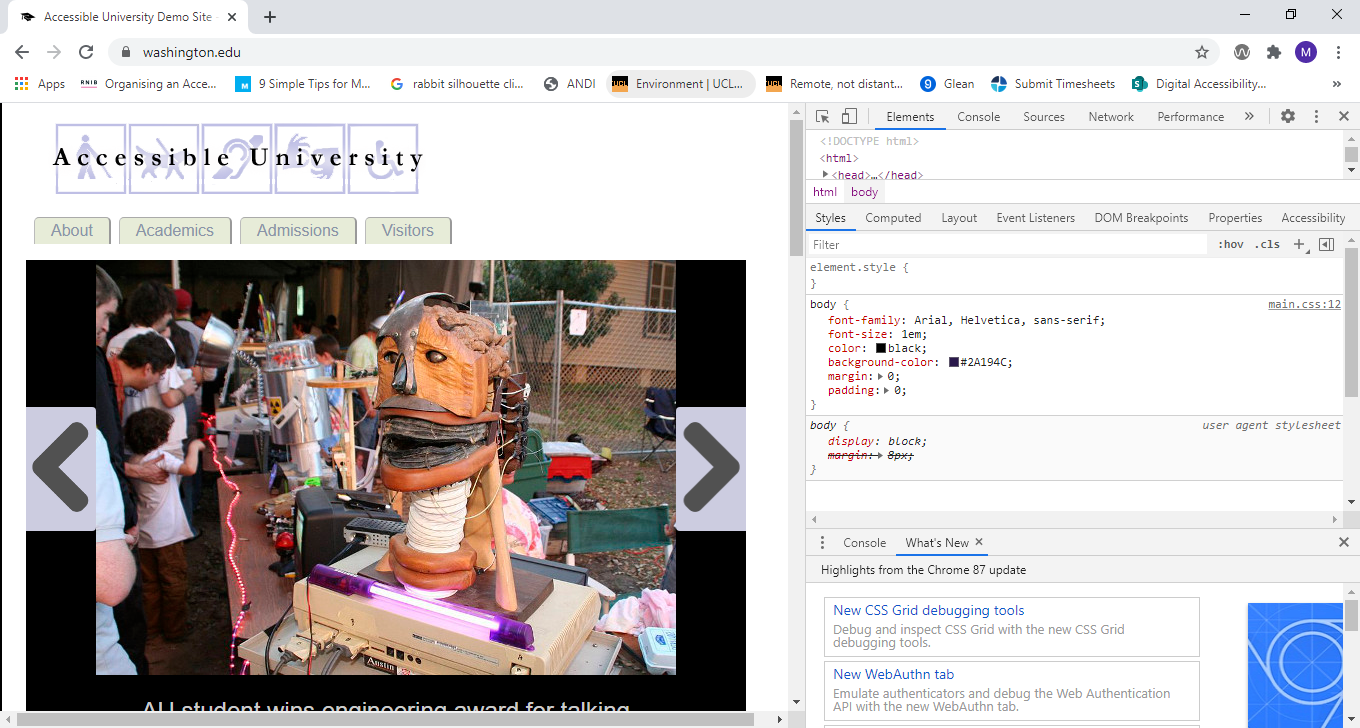 Image 1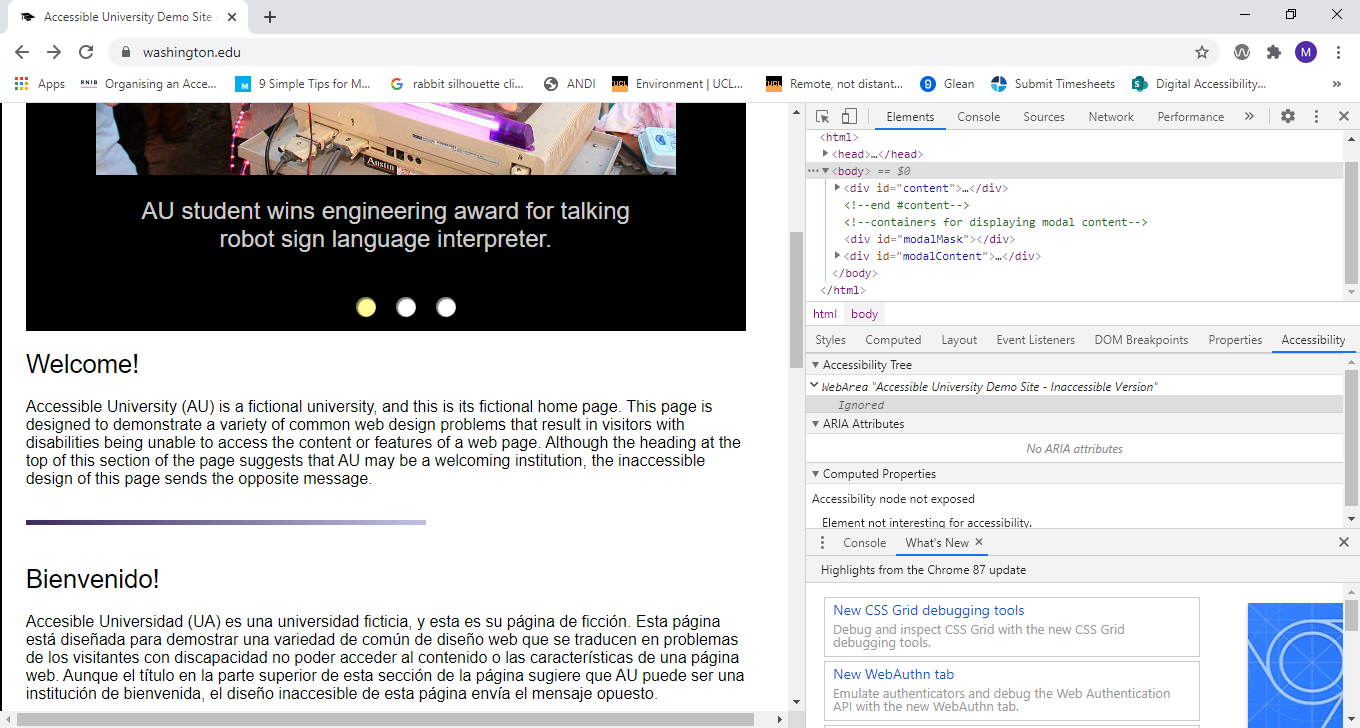 Image 2Firefox Developer Tools (F12)Firefox works in the same way as the Chrome version. See images 3 and 4 below.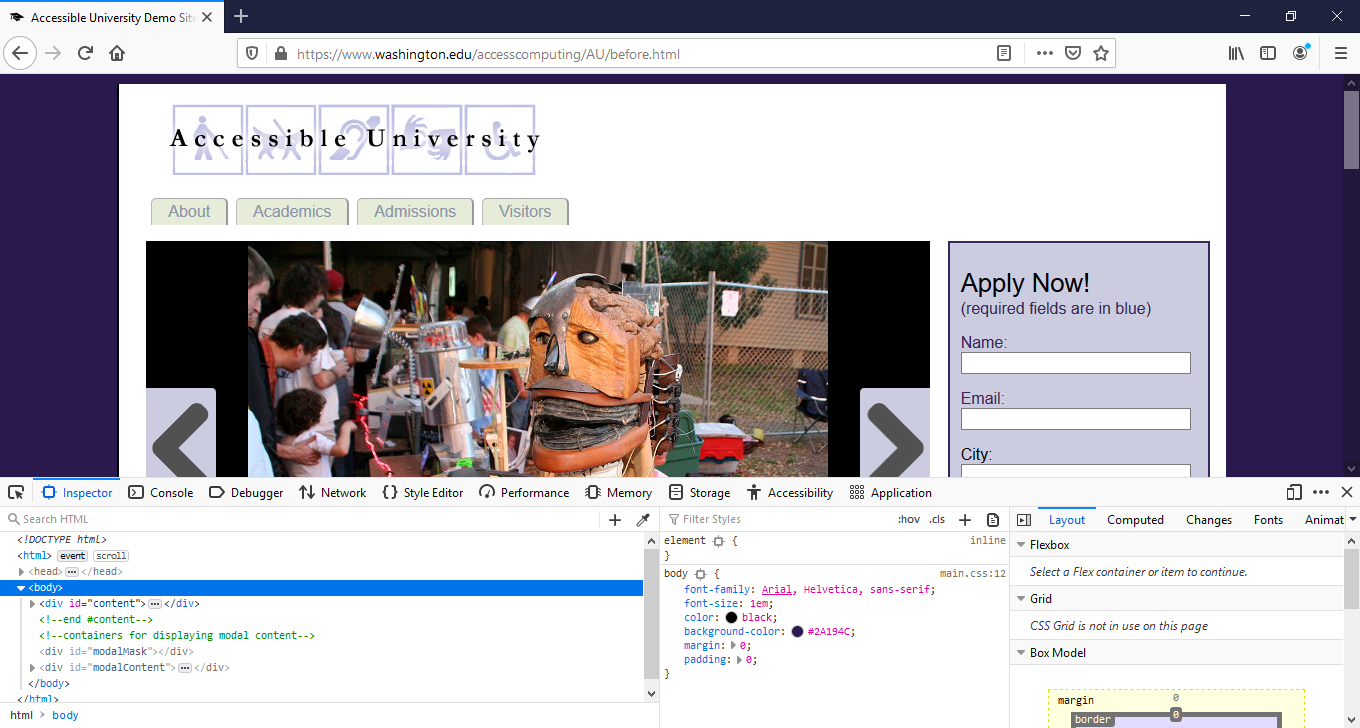 Image 3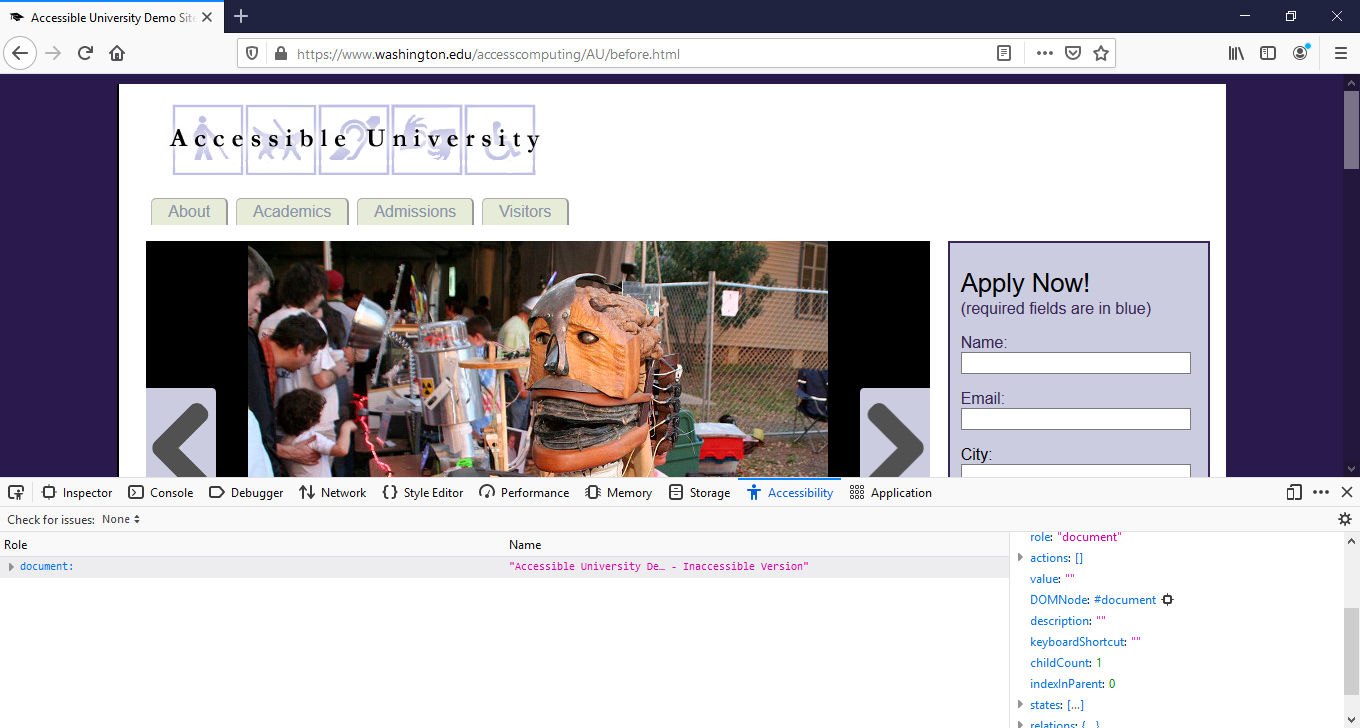 Image 4AxeAxe (currently in beta) is designed to help developers with both automatic and manual accessibility testing. Axe builds on the existing axe browser extension, supplemented with a new web interface for intelligent guided tests. These guided tests extend your testing coverage and help build issue reports based on the feedback you provide. The detailed list of accessibility issues you collect are easily presented to help you and/or your team make the appropriate fixes in the source code.Axe in beta is only available for Google Chrome, so make sure that's the browser you're using when you start testing.Here's a short video to help you get started.Axe was built to be intuitive and easy to use, so you should be able to jump right in. If you have any problems or questions, please direct them to helpdesk@deque.com.Microsoft Accessibility InsightsAccessibility Insights is free and open source software that allows you to test and solve accessibility issues before your design is live.It has three options, web extensions for Chrome and Microsoft Edge and a downloadable app for Windows.ARC ToolkitARC Toolkit is a professional-level accessibility testing tool that gives you the power to quickly and efficiently evaluate screens for accessibility, and uncover issues related to the WCAG 2.1 Level A and AA guidelines. The Chrome extension enables you to easily drill down into code level issues and gain in-depth insight into the accessibility of the screen. WAVEWAVE is a suite of evaluation tools that helps authors make their web content more accessible to individuals with disabilities. WAVE can identify many accessibility and Web Content Accessibility Guideline (WCAG) errors, but also facilitates human evaluation of web content.The image 5 shows the initial results with the number of errors found.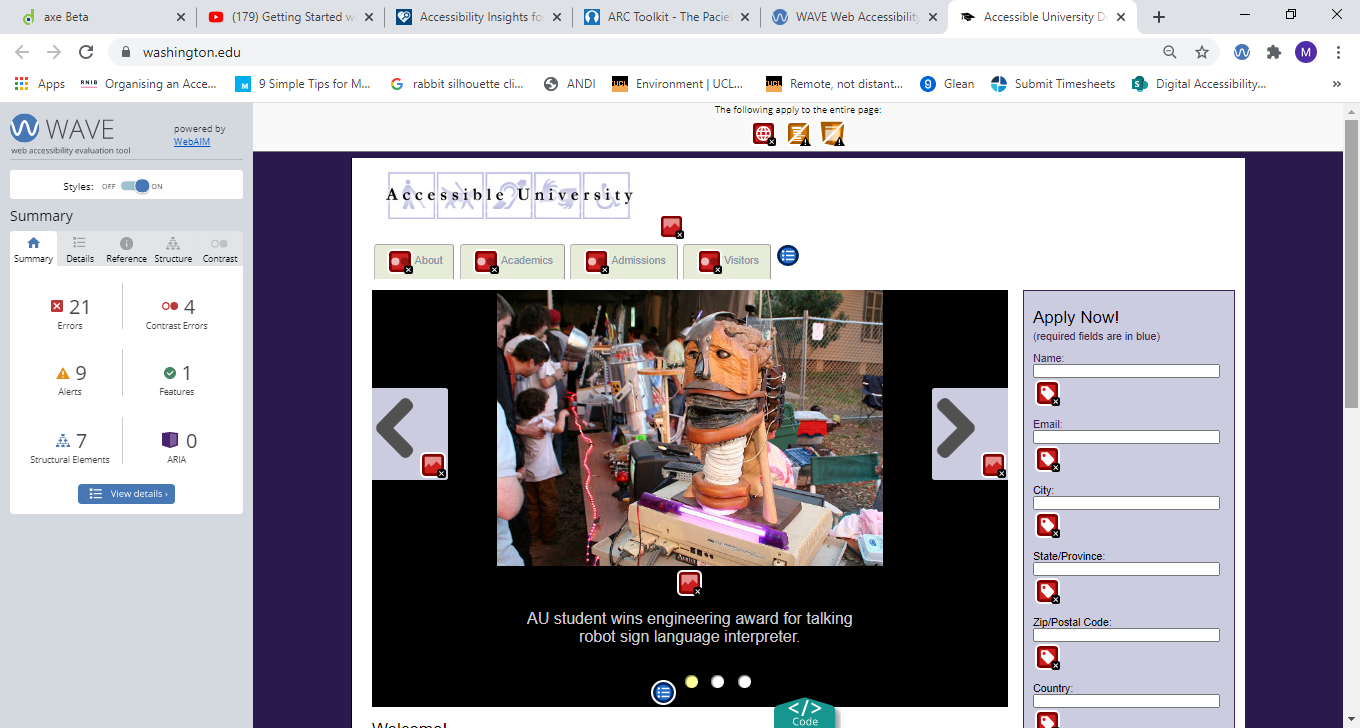 Image 5Image 6 shows a more drilled down version of the results.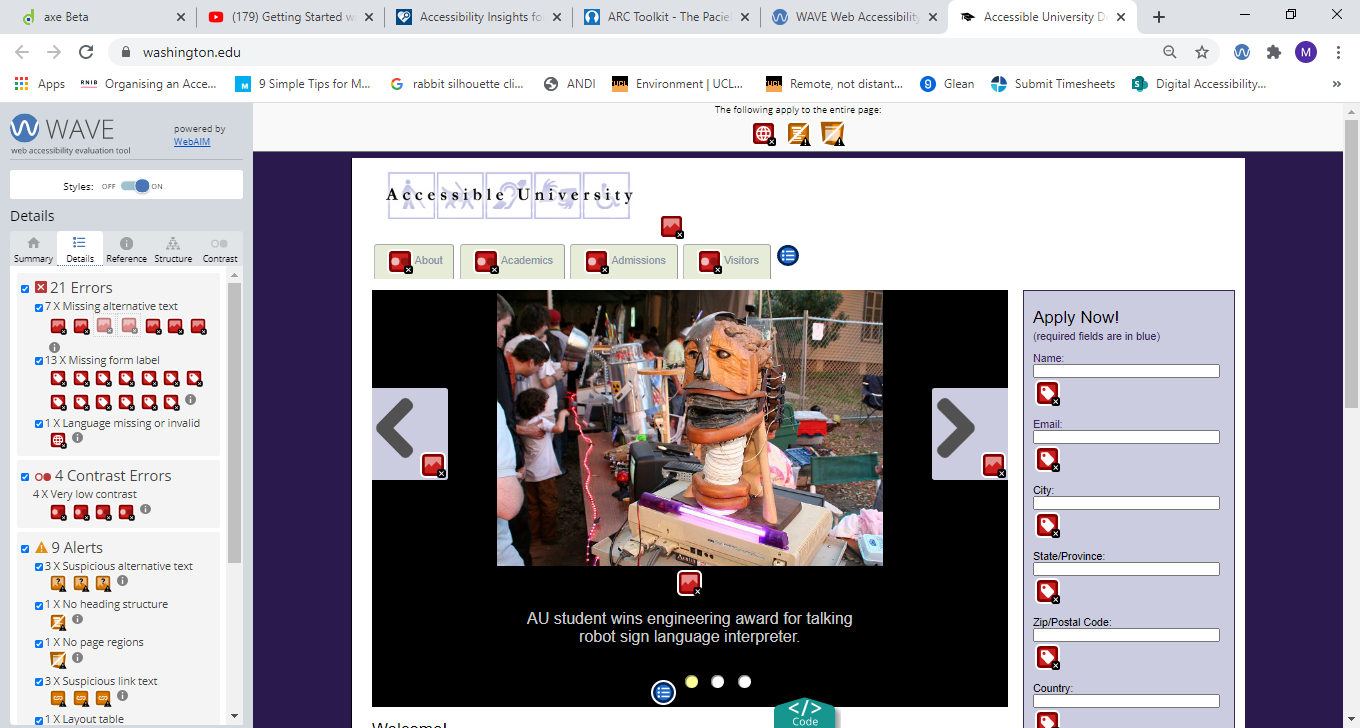 Image 6Image 6 above displays the reason behind the error being flagged and also shows source code and possible solutions to the issue. The way to access this is to click on the error icon on the site page, and which opens a description of the problem, and the reference as well as suggestions for fixing, and the option to display the relevant source code. See image 7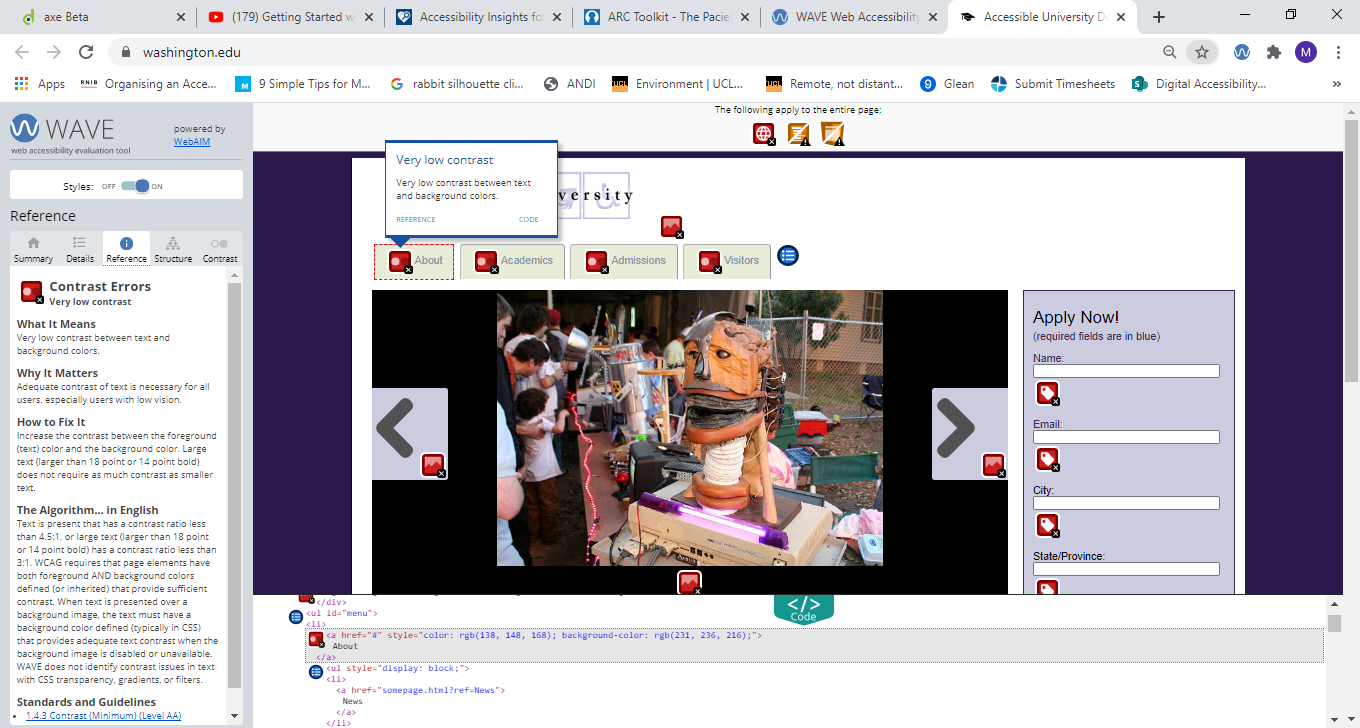 Image 7ANDIAdditional single function plugins and bookmarklets.Once loaded, you navigate to the site you wish to assess and then click on the ANDI label under the URL bar and then it will display the errors it finds, as shown in image 8 below. It also provides a full guide on how to use it.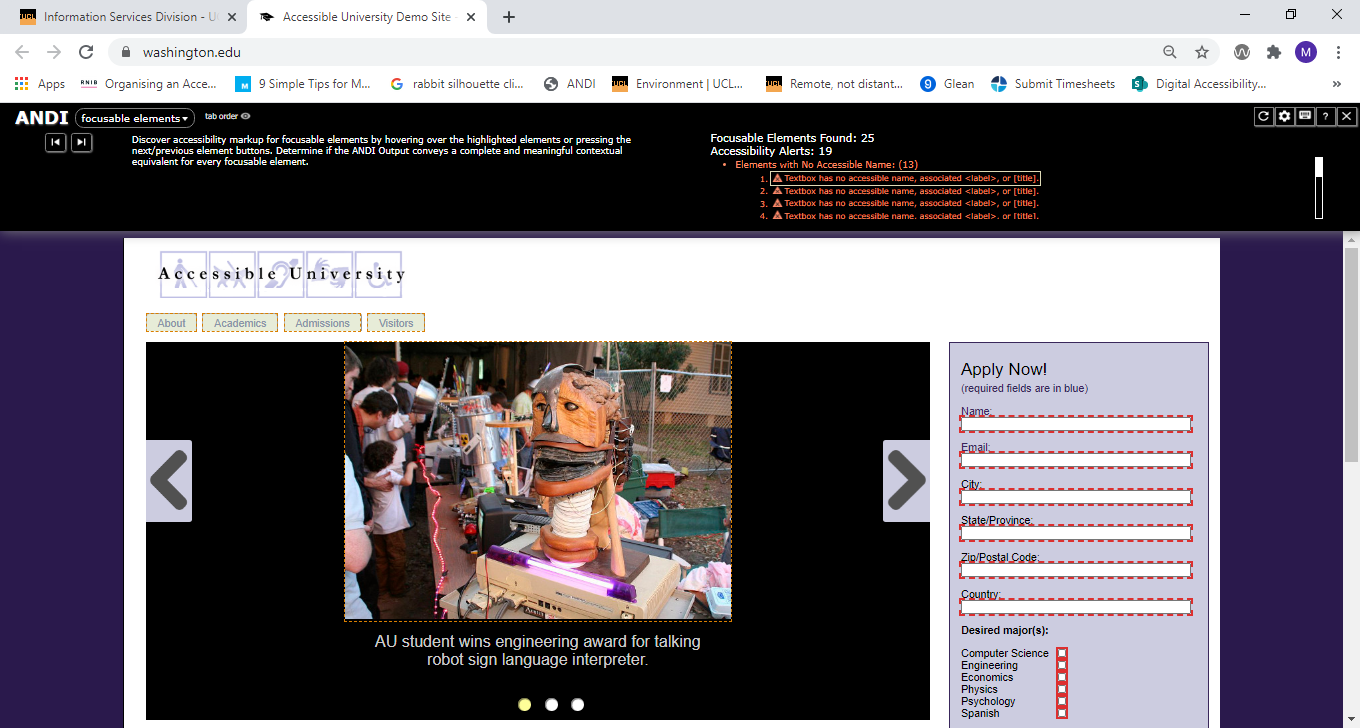 Image 8Screenreader - NVDAA screen reader is also a good way to test websites, and NVDA is a free program to help with this.NVDA ShortcutsNoteThe NVDA key is set to the Insert key by default, but it can be changed to the Caps lock key when installing NVDA for the first time. If you want to change your NVDA key preference later, press Ctrl + NVDA + K.Reading TextVoice RateHeadings and ListsTablesFormsLinksOther CommandsCommandDescription← or Numpad 1Say Prior Character→ or Numpad 3Say Next CharacterNumpad 2Say Current CharacterNumpad 5Say WordNumpad 5 twice quicklySpell WordCtrl + ← or Numpad 4Say Prior WordCtrl + → or Numpad 6Say Next Word↑ or Numpad 7Say Prior Line↓ or Numpad 9Say Next LineNVDA + ↑ or Numpad 8Say Current LineNVDA + ↑ twice quicklySpell Current LineNVDA + ↓ or Numpad +Read all starting at current positionShift + Numpad 7Top lineShift + Numpad 9Bottom LineShift + Numpad 1Start of LineShift + Numpad 3End of LineCommandDescriptionCtrl + NVDA + ↓Decrease Voice RateCtrl + NVDA + ↑Increase Voice RateCtrl + NVDA + ←/→Change Voice Settings (Inflection, Pitch,etc.)CommandDescriptionHHeadings Quick Key1-6Headings level 1-6LList Quick KeyIList Item Quick KeyCommandDescriptionTTable Quick KeyCtrl + Alt + →Cell to RightCtrl + Alt + ←Cell to LeftCtrl + Alt + ↓Cell BelowCtrl + Alt + ↑Cell AboveCommandDescriptionFForm Quick KeyBButton Quick KeyEnter or NVDA + Space (in a form element)Enter Forms ModeNVDA + SpaceExit Forms ModeTabNavigate to Next form ControlShift + TabNavigate to Previous Form ControlSpacebarSelect and Deselect CheckboxesAlt + ↓Open Combo Box/Jump Menu/Auto-complete Menu↑/↓Select Radio Button↑/↓ or the First letterSelect Element in Combo BoxXCheckboxCCombo BoxRRadio ButtonEnter (in forms mode)Submit FormCommandDescriptionTabJump to next link/form elementKNext linkShift + TabJump to previous link/form elementNVDA + F7Elements List - lists page links, headings, and landmarksUUnvisited Link Quick KeyVVisited Link Quick KeyCommandDescriptionCtrl + FSearch for a word or a phraseNVDA+ 1Keyboard helpGNext ImageCtrl + ↑/↓Previous/Next ParagraphQBlockquoteNVDA + F2Next key you hit ignores NVDA and is a normal Windows keyNVDA + 2Speaks characters typedNVDA + 3Speaks words typedNVDA + BReads the entire foreground window (useful for reading a dialog box)NVDA + TAnnounces the title of the current foreground windowNVDA + QQuit NVDA